Avant : 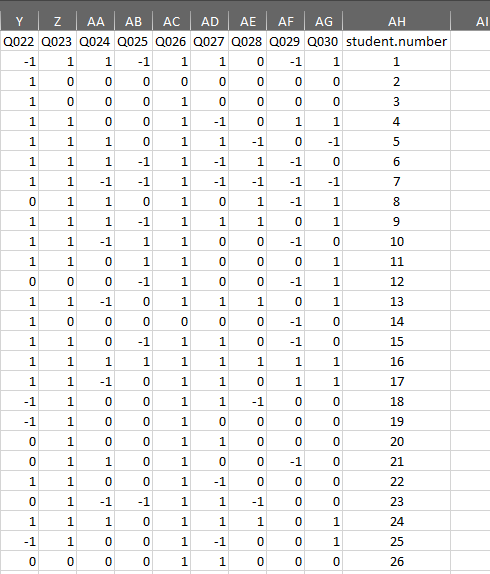 Après MàJ: 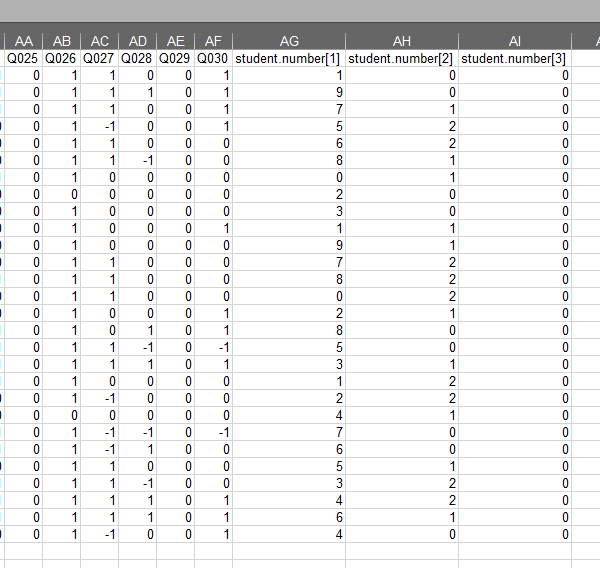 